Техническая информация тренировок 10-11 августаМесто и время проведения: 10 августа 2019 г. в д.Черногубово. Центр соревнований находится в районе старта (смотрите схему). 11 августа 2019 г. – Цыганский поселок. Центра соревнований находится в районе старта (смотрите схему). Начало старта оба дня в 10.00, закрытие старта в 11.00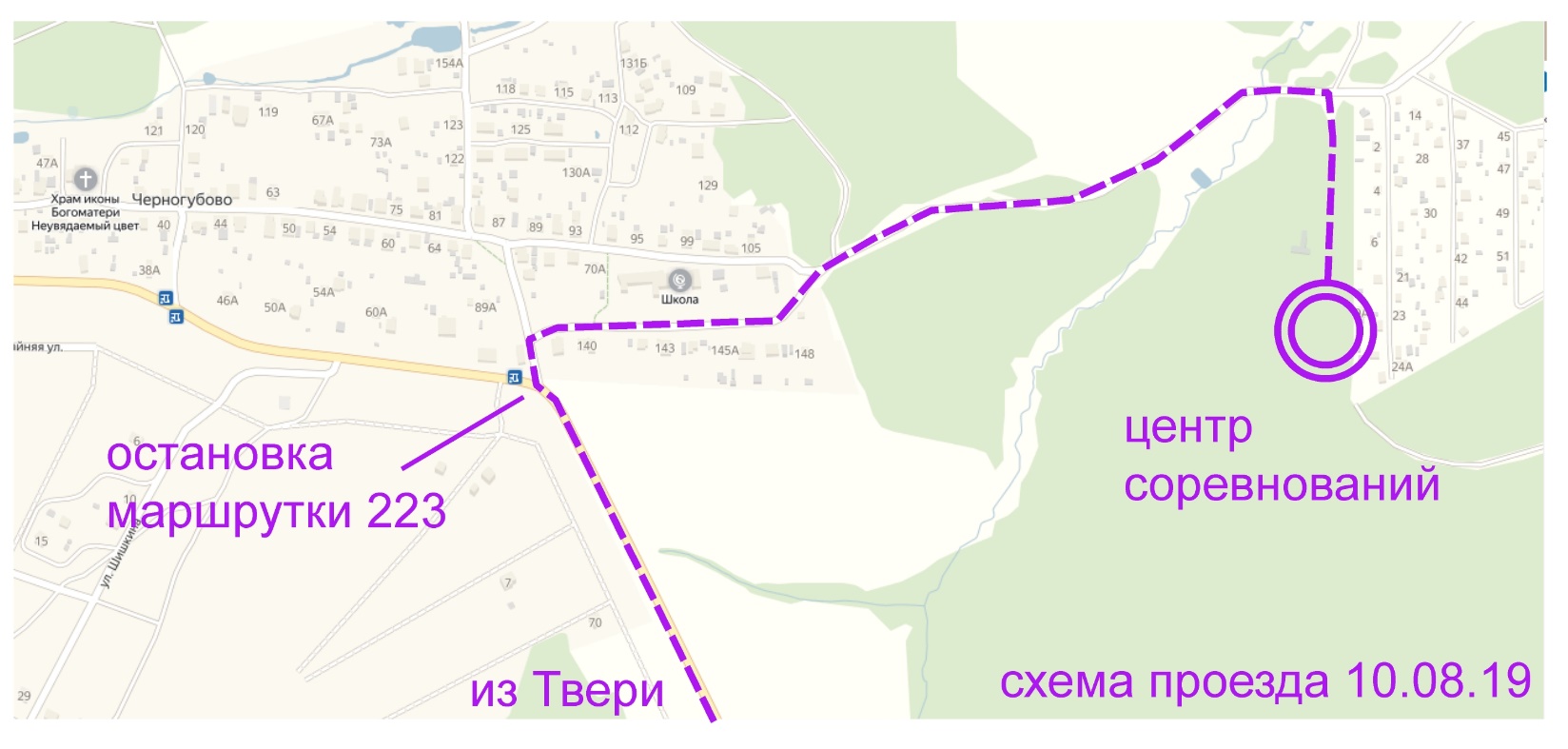 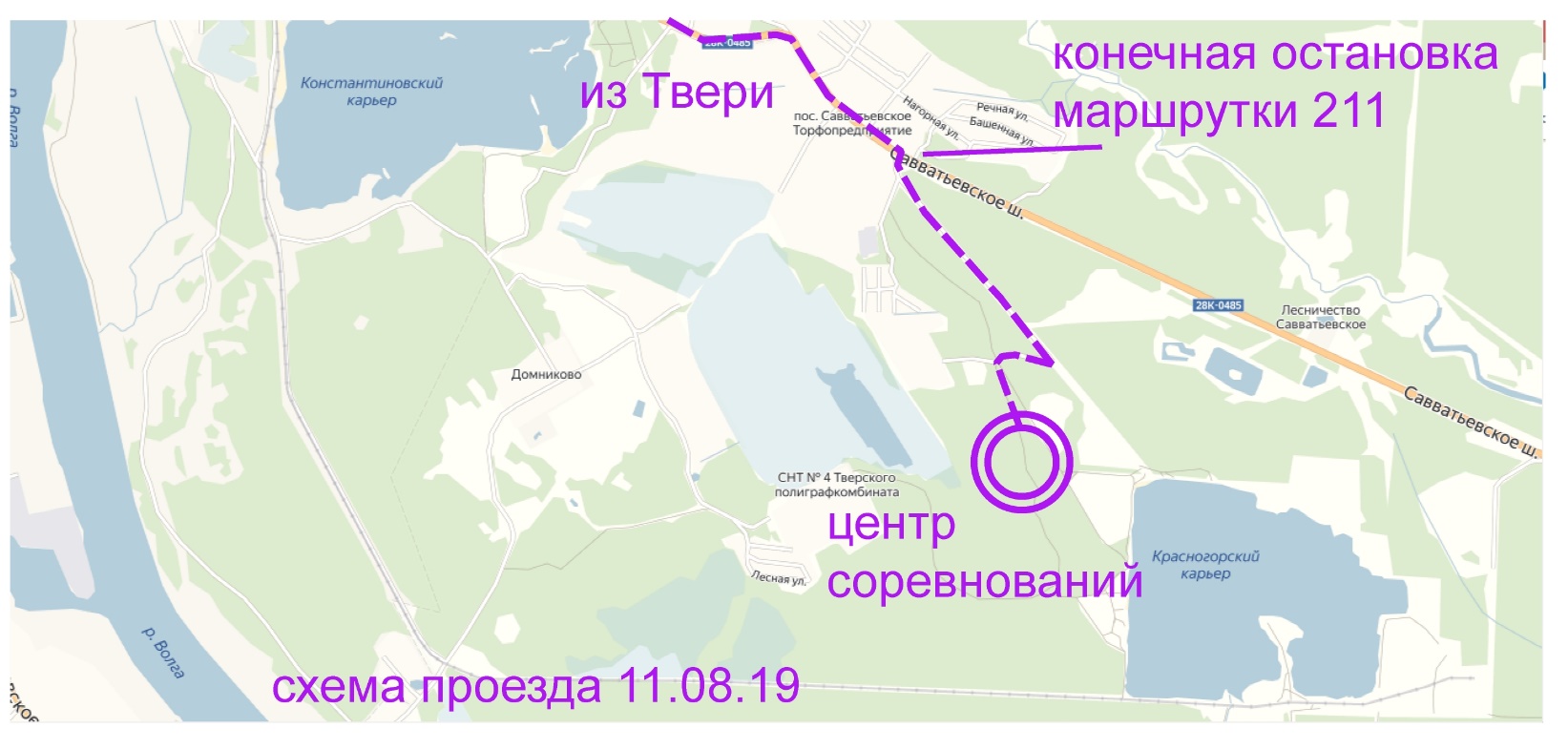 Вид соревнований: 10 августа - ориентирование в заданном направлении, кросс-классика, 11 августа – комплексная тренировка (только рельеф, азимут, коридор)Масштаб карты – 10 августа - 1:7500, Н-2,5м, 11 августа – 1:10000 Н-2,5 мПредварительные параметрыСтарт свободный.Начало ориентирования совпадает с местом старта.Отметка SFR-system, образец КП на старте.Чипы SFR выдаются на старте.Напоминаем, что спортсмены моложе 12 лет и неопытные спортсмены должны выйти на дистанцию с заряженными мобильными телефонами.Контрольное время – 90 минут.Аварийный азимут на север (0 градусов).Стартовый взнос – для D1 – 150 р.*, D2 - 100 р., D3 – 50 р. (*для участников группы ВК FORREST SPORT (https://vk.com/forrest_sport) - стартовый взнос 100 р.)Предварительная регистрация (заявка) на участие подается через сайт http://orgeo.ru/event/10227. Закрытие заявки 09.08.2019 в 16.00Успешной тренировки!Дистанция10.08.1910.08.1911.08.1911.08.19D14450 м22 кп7380 м14 кпD22850 м13 кп5250 м10 кпD31270 м6 кп2050 м 6 кп